AN OPEN LETTER TO NETWORK FOR ANIMALSTHE BADGER CULL ANTI-VACCINATION John Wantling, Rochdale, Email: john.wantling@btinternet.comTo: Network for Animals
Imperial House
2a Heigham Road
East Ham, London   E6 2JGDate: Wednesday 30th September 2015RE: Badger Vaccination Film (An Open Letter)Dear sir/madamI wish to complain about the badger vaccination film that you have posted on your website.  Badger Vaccinationhttps://networkforanimals.org/campaigns/badger-cull/Vaccines are not risk-free and so we are asking for certain trouble when we vaccinate humans or animals. Please read this article warning of the dangers of pet vaccines by Catherine O'Driscoll of ‘Canine Health Concern’.  She says that…. 
“Pet owners should be aware that vaccines compromise the health of their cherished pets, causing serious side-effects including allergies, arthritis, behavioural problems, cancer, paralysis and, at worst, death.”PET VACCINATION: An Institutionalised CrimeCatherine O'Driscollhttp://www.canine-health-concern.org.uk/PetVaccination.html“Further, they have acknowledged that vaccines are not without harm. Dr Ron Schultz, head of pathobiology at Wisconsin University and a leading light in this field, has been saying this politely to his veterinary colleagues since the 1980s. I've been saying it for the past 12 years. But change is so long in coming and, in the meantime, hundreds of thousands of animals are dying every year - unnecessarily.”PET VACCINATION: An Institutionalised CrimeCatherine O'Driscollhttp://www.canine-health-concern.org.uk/PetVaccination.html	So we have major and also unsolvable problems with adverse reactions. Moreover, vaccines are based upon infectious disease theory, but in bovine TB, we don’t even have the mode of transmission. It goes without saying that if we don’t have this, then why turn to vaccines? It is a serious error, a monumental blunder in thinking; it is irrational thought. This means that vaccination is a senseless and desperate act. Professor David Macdonald et al., although he still adheres to the infectious model (microbial fixation/conflicts of interest), states that “Exactly how M. bovis is transmitted between badgers and cattle is unknown.” This is taken from ‘The State of Britain’s Mammals: a focus on disease’ (2014).http://ptes.org/wp-content/uploads/2014/06/SoBM-2014-low-res-for-web.pdfLike I state in my very unpopular article ‘TB Not Infectious’, the reason why it (mode of transmission) remains unknown since the beginning of mankind to present day, or in badger terms, over the last 400,000 years, is because there is no mode of transmission to find, meaning badger to cow or even cow to cow transmission. There may well be a plentiful supply of theories (microbe, urine, aerosol) flying around, but the reality is that not one person on the planet earth has ever found it and no one ever will, not even our brave academics (Wildlife Conservation Research Unit) down Oxford University. Let’s not forget that infectious science is based on industry standard and so this is the formula that we use, we all sing the same song, we all fit nicely into place.  If we repeat it often enough, regardless that we don’t have any proof of infection, it becomes a norm, and then we have a belief system, followed by a dogma, followed by a myth, but if that model is wrong, we are in serious trouble because we cannot ever go back, and then we do the most stupid thing, we defend the indefensible.Vanessa Mason (Somerset Badger Group) states that we need to take informed decisions, but as she also hasn’t got the mode of transmission, no proof of TB infectious, then it is beyond my comprehension why she then turns to vaccines which is basically introducing filth into our systems, and then not knowing or being totally oblivious as to what then happens to the godforsaken animal, meaning the murky world of vaccine damage. TB is not a disease that we ‘catch’, it is homeostasis in action, it concerns the stabilisation of the internal milieu, and so it is an inside-out process - not an outside-in process - and this is why a vaccine is absolutely useless and this is why if we vaccinate or cull every badger in the land, TB will never go away, mainly because it is an environmental issue, a so-called ‘disease’ caused by poison or contamination.  This is what Ian Sinclair stated in his article titled ‘Infectious Disease - A Misnomer’. “The term infectious disease is a misnomer for it implies that disease can be passed from person to person, when in reality, disease does not come from without, but comes from within.” Infectious Disease - A Misnomer	 (Ian Sinclair)http://www.vaccinationdebate.net/articles.html#infectiousIt is very strange that the word ‘homeostasis’ is rarely used in the badger cull regardless that this is the basis of tuberculosis. TB is not the main issue; it is causation that is the issue, but if we don’t look, we will not see, and let’s not forget that the upsurge in reactor cows circa 1986 was probably caused by Chernobyl fall-out after that terrible nuclear disaster which quite literally poisoned the land in a dramatic fashion. This points to poison, followed by immune response, followed by homeostasis - walling off the poison so that the body can function. TB was not being passed on from animal to animal; it was an individual affair dependent on the stress/poison level of each animal/human. We detect an immune response, which in error, is then translated into infectious language, but we failed to understand causation, and so in this confused state, we transform a badger or a cow into infectious vermin - a green light to persecution and cruelty, ending in a mass slaughter. This is self-deception in all its glory simply because there exists no infectious process, and this is the reason that no one can or will ever find the mode of transmission. All we have is pure unadulterated theory reinforced by wishful thinking.Badger Cull - TB not Infectioushttp://www.whale.to/c/tb_not_infectious.htm%27.htmSo basically, I am saying that when we vaccinate, we are introducing foreign matter into the body and this will cause an internal emergency simply because of the poison effect. This emergency situation is the nature of the beast, and no one in the world, no doctor, no vet, no nurse, and no vaccinator can possibly stop it. When foreign matter is introduced into the system, and especially when we penetrate the skin (which is there to protect us from such a thing ever happening), we are then in serious trouble.  We only need to look at an open wound, we need to keep it clean, and so an animal will lick it.  A vaccine is similar to an open wound, but it is a closed wound, and so the foreign matter - the contents of a vaccine - is trapped inside and so we cannot clean it, and so we then have an emergency on our hands simply because the filth is now sealed inside the body. Psychologically, we are conditioned to see a vaccine as a wonder of medical science simply because this is how we are programmed, but physically, all we are really doing is putting filth into the body. The body does not celebrate, because all we have done is introduced foreign matter inside our systems, causing a serious crisis. Depending on individual health (constitution) and the toxicity of the vaccine, will depend on how the body will react. We only need to look at Christina England’s article titled ‘Last Year’s Flu Vaccine Killed and Injured Over 93,000 US Citizens - Will This Year be Any Different?’ to understand the serious risks involved. “According to the National Vaccine Information Center (NIVC), the US Vaccine Adverse Events Reporting System (VAERS) received a massive 93,000 reports of adverse reactions following last year’s flu vaccine. These included 1,080 deaths and 8,888 hospitalizations.”‘Last Year’s Flu Vaccine Killed and Injured Over 93,000 US Citizens – Will This Year be Any Different?’http://www.thelibertybeacon.com/2014/11/11/last-years-flu-vaccine-killed-and-injured-over-93000-us-citizens-will-this-year-be-any-different/Christina Dixon (Network for Animals) states that vaccination is “quick, painless and humane”, but with respect to Christina, she is extremely ill-informed and/or very naïve, she is living in a dream world. Meanwhile, and back to reality, Dr Suzanne Humphries states that... “vaccination is basically a religion that is practiced throughout the world, practiced blindly, mostly by medical doctors but also be unsuspecting people who are not medical doctors…   …an uncontrolled experiment that has been going on for about two hundred years.”The Seven-Minute Interview - Dr Suzanne Humphries - with Liam Scheff https://www.youtube.com/watch?v=1S71xI0XlTQI urge Christina Dixon, who is now herself taking part in this ‘uncontrolled experiment’, to go to the whale.to website and do your own research on vaccines - it will make you feel sick inside. Here are three human cases related to vaccine deaths, sadly an almost daily worldwide event…http://www.whale.to/vaccines.html“Romania - On Friday, the Stockhom-based European Centre for Disease Prevention and Control said that 115 children in Romania have been sickened by a tuberculosis vaccine made in Denmark according to Businessweek.com. The children had symptoms including swollen lymph nodes and abscesses, and 50 have been hospitalized since March. In a televised address on November 22 (2012), Romanian Health Minister Raed Arafat said that TB vaccinations would stop until the cause of the side effects is determined.Lymph node swelling is a “completely normal” side effect of the bacille Calmette-Guerin vaccine according to Nils Strandberg Pedersen, chief executive officer of Statens Serum Institut, a Copenhagen-based unit of Denmark’s health ministry and maker of the vaccine. Pedersen also said that he could not say whether the number is above the threshold that is normally seen and that abcesses are also seen as side effects of the vaccine.In North America, a Canadian advocacy group has recently raised some serious questions and expressed concern about flu-vaccine side effects.”Tuberculosis vaccine sickens 115 Romanian children; 50 hospitalizedhttp://www.lcscss.com/tuberculosis-vaccine-sickens-115-romanian-children-50-hospitalized/“Two twin brothers who were one-and-half month-old died today after Bacillus Calmette Guerin (BCG) vaccination were administered to them at a village in Surendranagar district of Gujarat (India) today, their parents alleged. BCG vaccine is given to a new-born child to give him or her immunity from tuberculosis. The district administration has initiated a probe into the death of the twins at Dhareil village… The kids died today after a day... The deceased were identified as Nitin and Nikul who are twins. Father of the twins, Bhikhabhai Koli alleged here today that his children died due to a reaction due to the vaccination. After vaccination yesterday, both the children had fever. They slept around 1 am. When we saw them at around 4 am, their mouths were open, Koli said. Bodies of the children were sent to Rajkot Civil Hospital for postmortem.”  Thursday, 13 November 2014Twin brothers die in Gujarat village after TB vaccinationhttp://www.dnaindia.com/india/report-twin-brothers-die-in-gujarat-village-after-tb-vaccination-2034957“MEXICO CITY - Mexico's public health system has suspended infant vaccines and mounted an investigation after two babies died and 29 were sickened in an impoverished community in southern Mexico. Six of the 29 babies are in grave condition after receiving vaccinations for tuberculosis, rotovirus and Hepatitis B, which are generally administered between 0 and 6 months, according to a national schedule. The cause of the adverse reactions is not known, the Mexican Institute for Social Security said Sunday.The institute said it stopped vaccines nationwide on Saturday as a precaution.The Rev. Marcelo Perez, a Roman Catholic priest, told The Associated Press that families of the babies said they became sick within hours. The adverse reactions started Friday and the babies were being treated in a hospital in Simojovel, Chiapas, where 93 percent of the people live in poverty, 69 percent in extreme poverty, according to government statistics.The hospital "doesn't have adequate personnel or equipment," Perez said. "The real problem is the terrible conditions we have ... so that when a baby comes in with convulsions, he leaves dead."  May 10, 20152 Babies Die, 29 Sickened From Bad Vaccines in South Mexicohttp://www.nytimes.com/aponline/2015/05/10/world/americas/ap-lt-mexico-deadly-vaccine.html?_r=0In this last Mexican case, we have a few things happening. Firstly we have sick babies, but it is common knowledge that vaccinating a sickened baby is a terrible mistake - it could prove fatal. The other issue concerns the dangers of ultrasound scans, because scanning pregnant women is a risky business simply because of the potential harm done to the fetal brain. This means that the effects of the vaccine would be compounded by the previous vulnerabilities instilled in the child through the fetal exposure of ultrasound.  A vaccine could then do its ‘dirty work’, as Jim West once said.50 Human Studies, in Utero, Conducted in Modern China, Indicate Extreme Risk for Prenatal Ultrasound: A New Bibliography by Jim West (Apr 30, 2015)http://www.harvoa.org/And then we have the poison effect of the vaccine itself, and then we are in serious trouble.  I would guess that in most cases of vaccine damage or vaccine-related death, most of these mistakes (and more) are made, and so is it any wonder when a baby fails to survive, or if it does survive, the next step may be developmental problems and a wide range of health issues including autistic spectrum disorder as one example. So vaccination is an overt violent act inflicted by a medical system blinded by a fanatical adherence to a vaccine/infectious dogma. Moreover, vaccination programs for pregnant women and children are debilitating generations of humanity.Once more, Christina Dixon (Network for Animals) states that vaccination is “quick, painless and humane”.  Perhaps Christina needs to do what I do, key in google ‘vaccine damaged babies/vaccine damaged children’. She will have so much to read that she will no longer have the time to even think about vaccinating a badger. You see, a badger, or any wild creature cannot talk; it wonders off after being vaccinated and we may never see it again. It cannot report these adverse events to a doctor or vet simply because it isn’t human, so those who vaccinate have no idea what short-term or long-term effect these vaccines have on animals. Moreover, introducing foreign matter into an animal will generate an antibody response simply because of the toxic effect, and so this is likely to cause more immune responses and so more likely to test ‘positive’ to a basic antibody test. If we vaccinate a pregnant badger, we then have a threat to the unborn, and then we have even more problems, or at least the badger does. Simply put, a vaccine is making matters worse, and a badger will not thank anyone for doing that, not even the ‘Badger Trust’ or ‘Somerset Against The Badger Cull’ and certainly not the ‘Network for Animals’. We have all been led astray including the farming community who are easy meat, but few people can see it or even want to see it. Vaccinating animals and humans can never offer any protection from disease; all a vaccine will do is to interfere with the health-disease processes within the body and because we are creating an emergency situation, the body will shut down basic everyday disease symptoms so it has the energy to deal, or at least try to deal with this poisonous threat.  This in itself will cause a suppression of disease symptoms which the medics may translate as a ‘positive’ response, a sign of immunity.  This is absolute nonsense but it is a harsh lesson to learn, but at least there are a few articles that contain a degree of truth, and this article concerning the Welsh Chief Veterinary Officer is one of them - no benefit in terms of reducing disease.Welsh Chief Veterinary Officer Christianne Glossop said four years of badger vaccination across an area of west Wales has yet to show any benefit in terms of reducing disease levels in cattle…Vaccinating badgers in Wales has, so far at least, had no impact on bovine TB (bTB) levels in Wales, according Welsh Chief Veterinary Officer Christianne Glossop.No Evidence: “If anybody tries to say Wales is vaccinating and it has made a difference you cannot say that. There is no evidence to support that.”Badger vaccination  has made no difference yet to TB levels in Wales - CVOBy Alistair Driver - 26 September 2015https://www.fginsight.com/news/badger-vaccination-has-made-no-difference-yet-to-tb-levels-in-wales---cvo-6571So when we release a film about vaccinating badgers with people celebrating, drinking champagne, patting each other on the back, thinking that they have won the war on TB by ‘protecting’ a badger basically through poisoning its system and potentially making it very sick, then this is not an ideal situation - it is nothing more than self-deceit.The Facebook group ‘Somerset Against the Badger Cull’ have also censored my comments, which is fundamentally taking this issue into a fascist state. This is no different to burning books of learning and knowledge. The ‘Somerset Badger Group’ has also done this in the past. Perhaps this is the same group, but they play a very dangerous game! Below are two messages I sent them, that were never answered. John Wantling (19/06/15)You (Somerset Against the Badger Cull) are very active deleting my last three comments. I condemn (Chris) Packham because he tells little white lies. I am saying that lying our heads off is not going to stop the cull. No doubt you side with Packham, but when you fall into the hole of censorship, you are giving yourself a very bad reputation. I am a member of two badger groups, I want to save the badger as must as anyone, but your censorship campaign is dragging this issue down into the gutter. That is a backward step and so shame of you. Please respond and explain yourself. John Wantling, RochdaleJohn Wantling (16/08/15)I see that you (Somerset Against The Badger Cull) have deleted Karl Spence and my conversation on your Facebook site. The science is a fraud and those who support that science must also be a fraud. I realise that I don’t say what you would like me to say, but like I say, if you don’t have the mode of transmission, then vaccinating a badger is pointless and reckless. To add censorship to this debate is a mindless thing to do. Shame on you for doing that! Censorship and lies will not save the badger. You must defend your actions by good science, but you cannot do that, and you know it. John Wantling, RochdaleInstead of addressing my concerns through ’informed decisions’, through rational thought, through good science (which is very hard to find in this issue) they revert to censorship. They cannot make a bigger mistake; it is an absolutely ‘thick’ (lacking mental agility; stupid) thing to do. If they believe that this will help save the badger, they are out of their minds. If they or the Network for Animals can offer the mode of transmission minus any theoretical concept, then please do so, and I will then fall back to sleep, but I doubt that you will ever do that. So what do we do, we keep silent, we blot it all out, we censor criticism or close our eyes, and then by default, we jump on the infectious (microbial) bandwagon followed by vaccine filth, and then we systematically harm the very animal that we are trying to protect. Consensus in science is not truth, it is merely an indication that we all agree about something regardless that it is right or wrong. This means that it is so easy to repeat the infectious mantra whilst our eyes are blinkered. The next step is a mass slaughter or a pointless and destructive vaccination campaign, reinforced by rumours of perturbation, hidden pockets of disease, and the pointlessness of biosecurity, all of which are absolutely ridiculous.This brings shame on ‘Network for Animals’ for propagating mass vaccination!  You are not thinking straight because you have blindly accepted established science - the infectious myth - but minus the mode of transmission, which as we all know, must come first - not last, or in this case, missing altogether. If you can prove that TB is infectious, then do so, but you will find great difficulty in achieving this especially if you cannot find the mode of transmission, unless, of course, you side with a theoretical microbial model. So here we have our friendly academic who has just returned from a ‘successful’ peer reviewed culling trial in which he has quite literally mass slaughtered 11,000 badgers.  Meanwhile, our ‘superhero’ Steve Backshall says that he feels ‘uncomfortable about the whole thing’, but regardless, it was, as far as he is concerned, good strong peer-reviewed means-tested science.  So here we have 11,000 healthy badgers brutally slaughtered, and all of a sudden, this is an example of good strong solid science. I really don’t know what planet Steve Backshall is living on, but clearly, he has a few problems going on in his life. This was nothing more than the mass slaughter of the innocent, science playing at butchery, and so Steve Backshall should not just feel ‘uncomfortable’, he should feel deeply ashamed and outraged that such a thing could ever happen especially concerning a ’protected’ species. Steve Backshall on the Badger Cull 2015https://www.youtube.com/watch?v=OzEOUEAV_r8So back to our friendly academic, he is sitting in a university library with a computer in one hand and a pie chart in another along with a list of antibody test results that even he cannot understand. He then conjures up a theoretical concept based upon infectious thinking, meaning TB over here, cow over there.  Apparently, this is what is seen as good science; Steve Backshall likes it, Chris Packham likes it, the Springwatch kiddies like it, but the reality is quite different because it is pure unadulterated theoretical nonsense, regardless that we all accept this on face value. It is a taboo to even question it, and so this is where we all are. Because our friendly academic is so very confused, mainly because nothing makes any sense (hardly surprising), he attends endless seminars based upon TB infectious but nothing can ever be solved in the real world (reality) especially when we use a theoretical model (theory), and so we all wonder around in endless circles with everyone falling out with one another, not knowing what we are doing and getting nowhere - in the process, causing more confusion and more mayhem. DEFRA, the environment secretary Liz Truss (a puppet on a string), and politicians in general are as dazed and confused as anyone else, but most are not too concerned, they don’t particularly care, mainly because the infectious myth (slaughtering cows and badgers) is good for business. They are merely servants to the infectious industry, an industry based upon consensus, that sees an immune response as a clinically sick (infected) animal and who also see an animal as disposable, something to hunt, kill or butcher. So let us now return to the ‘Canine Heath Concern’ article mentioned at the beginning of this ‘open letter’ concerning the destructive vaccine effects on animals. “…it seems to be taking so long for the truth to prevail and be acted upon by the veterinary community - for the profession is committing a crime by vaccinating animals year after year until they drop.” PET VACCINATION: An Institutionalised CrimeCatherine O'Driscollhttp://www.canine-health-concern.org.uk/PetVaccination.htmlThe main issue is that the might of industry dictates veterinary/political policy, and so in the case of the badger cull, the vets have been ‘educated’ or more like conditioned to see tuberculosis as infectious, and so they believe that badgers ‘spread’ disease (theoretical concept) and so by definition, they are verminous animals and so worthless. This is standard practice but it’s also based on theory turned sour by political skulduggery and magical (scientific) thinking.  Because politicians adhere to the infectious model (scientific error), they compel vets to mass slaughter ‘infected’ cattle which are invariably healthy animals but displaying an immune response. If we did this with humans, there would not be a single human being left on the planet earth. But I have taken this a step further by highlighting the deep-seated flaws in the infectious myth itself.  I am saying that the theory of infection through say the aerosol route (microbe invasion-disease) is not of concern to bovine tuberculosis, that this is an environmental issue through poison/contamination, and so TB is an indication of the body protecting itself from the poison by initially generating an immune response, and if the poison persists, then homeostasis kicks in, and if the poison is overwhelming, the animal (or human) will get sick and/or even perish. The notion of ‘infectious disease’ is the proverbial ‘big lie’, but this is how we have all been conditioned through our education, which is then absorbed by the culture in which we live, regardless of the rights and wrongs. This basically means that veterinary policy is driven by industrial (infectious) propaganda and/or religious faith, and we all know the saying, if we repeat something often enough, there is a tendency to believe it, and this is exactly what has happened throughout the ages even going as far back as the London plague, which was not an infectious disease, basically because there had to be a cause simply because cause-effect is a universal law. In those days, they blamed the poor little rat (as opposed to a badger) or infected fleas from small animals, which is nothing more than another infectious theory of little worth. The trouble with academia, vets and doctors, they are not critical thinkers, they merely nod their heads, they sing the same infectious song, simply because this is how they have been raised. They conform to a pattern that is set in stone, and so to question this is a form of heresy that comes with its own punishment. It’s like being naughty at school, we get our bottom smacked, or at least we used to. Catherine O'Driscoll states in her ‘Pet Vaccination’ article that… ‘doctors, veterinarians and scientists have been numbed or socially moulded into language and behaviour that follow strict codes of professional etiquette’, and I am also saying this because it is an absolute fact. Punishment means no salary, no job, no funding, no pension, no friends, and so we can now appreciate that it is considered foolhardy to step out of line, and so we end up with a vet on ‘auto pilot’ who slaughters cattle on the basis of a mere immune response.  The reason that a cow generates an immune response is because it happens to have an immune system; it is only doing what nature intended. Because the vet has done ‘something’ by testing and slaughtering, it makes him feel good inside, a local hero/heroine. The badger vaccinators also feel good inside, they believe that a vaccine will protect an animal from harm, but this is basically self-deception. Once more, this is based on the infectious myth - minus mode of transmission - which is an eternal problem yet to be solved by any doctor or vet or scientist or farmer. The grim reality is that we are vaccinating an animal and making it sick by introducing foreign matter, which then affects the blood and nervous system of the animal and the sequela of that, and then the fate of the sickened animal is open to the gods. We must understand that vets and doctors work under these strict codes of conduct, based upon politics, profit and survival, but because we fear punishment, we all fit-in and defend the industry because this is where we feel safe, and then we play a game of let’s pretend, believing that foul matter (the contents of a vaccine) will offer protection from disease that isn’t even infectious!And so it doesn’t matter what Steve Backshall or Chris Packham or David Attenborough or Dominic Dyer or Professor John Bourne or Lord Krebs or Professor David Macdonald or what Professor Rosie Woodroffe says, the grim reality is that this theoretical thinking is a product of the ‘infectious’ culture itself and this is the model that we use by translating test results into a so-called ‘infectious disease’, regardless that the mode of transmission remains unknown. That makes absolutely no sense, and so it is clearly a monumental blunder, and so the end result is to slaughter or cull or to vaccinate an animal simply because our thinking is wrong, mainly because it is based upon theory alone, and theory isn’t necessarily fact. This is not a pretty story, but the cull is all about human frailty based upon an infectious mind-set, and until we can understand that, the bovine mass slaughter and the cull of the badger will never stop.This is why you (Network for Animals) should remove your ‘badger vaccination’ video from your website and issue a public apology because it is basically a propaganda film. If you fail to do this, which is more than likely, you are part of the deception yourselves and so just as the ‘Badger Trust’, you are playing politics of the worst possible kind. The consequence, more and more badgers will likely be harmed whilst endless healthy cows will continue to be slaughtered. I admit that I have gone down a road where most people fear to tread, but this is based on insight, rational thought and critical thinking, something that is totally missing as soon as politics, greed, and consensus rule the waves. Moreover, neither of you (Badger Trust, Network for Animals, Somerset Against the Badger Cull…) will ever understand homeostasis nor tuberculosis the ‘disease’, simply because - peer review or no peer review - you are simply not looking.  Basically, we have turned science into infectious dogma, and then the politicians have taken over the reins, accepting previous mistakes with open arms whilst feeding from the same old infectious trough without a care in the world. This is not a story about the wonders of modern veterinary science; it is a story of science gone wrong followed by the brutal mass slaughter of the innocent. The grim reality is that the poor badger is not only a victim of scientific and political myth/untruth, but also a victim of those who are trying to protect it.  As you may appreciate, from a badger’s point of view, this is a tragedy because it has no friends at all apart from the anti-vaccine ‘wounded badger patrols’, the anti-vaccine ‘hunt saboteurs’, the anti-vaccine ‘badger groups’, who I support wholeheartedly, and not forgetting its ultimate saviour, ‘TB Not Infectious Inc.’.“I believe that vets of the future, and our children's doctors, will look back upon the vaccination era with horror and shame. The horror will come from the knowledge that so much pain and misery was caused by healing professionals acting in ignorance, and the shame will come from the wilfulness of that ignorance.”PET VACCINATION: An Institutionalised CrimeCatherine O'Driscollhttp://www.canine-health-concern.org.uk/PetVaccination.html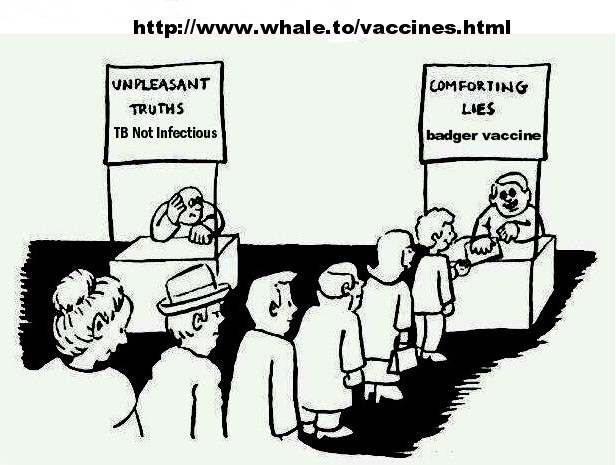 Yours faithfullyJohn Wantling, RochdaleEmail: john.wantling@btinternet.com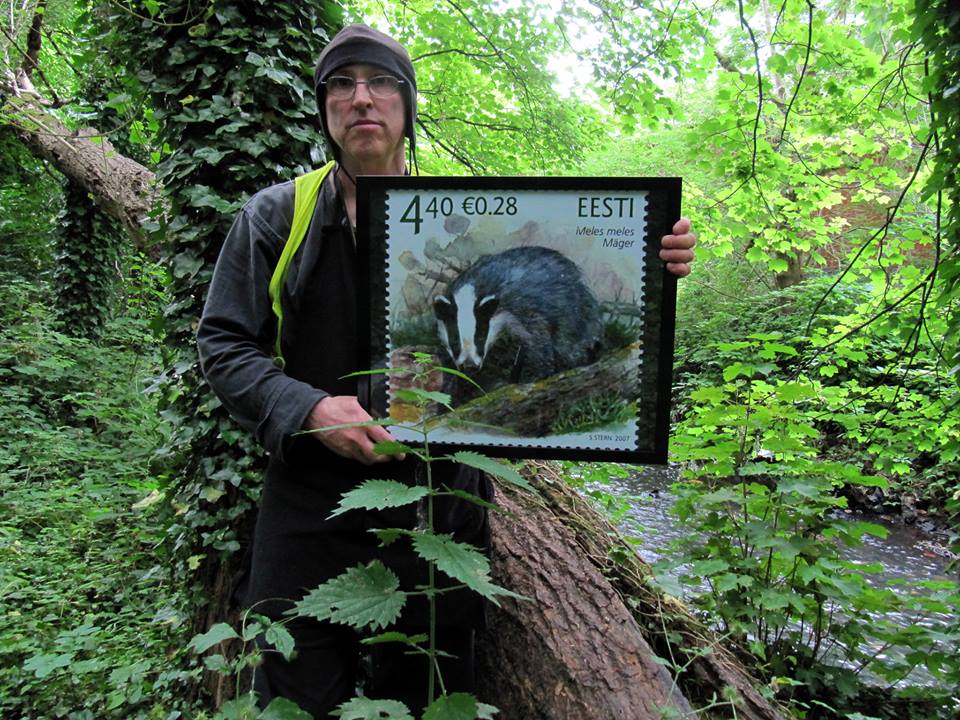 